TEST DI INGRESSO SCIENZEClasse 2INDICA LE CARATTERISTICHE CHE PUOI OSSERVARE CON LA VISTA.
  LA SCIARPA È: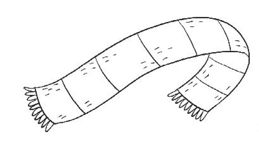 LUNGAMORBIDACALDA  LA LAMPADA È: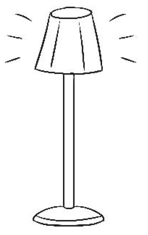 ACCESACOSTOSAFREDDA  IL CESPUGLIO È: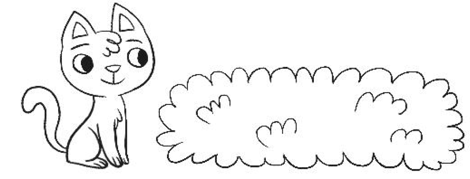 BASSOLISCIOPROFUMATOINDICA CHE COSA PUOI SENTIRE CON L’UDITO. 
ATTENZIONE: LE RISPOSTE CORRETTE SONO PIÙ DI UNA.IL RUMORE DI UNA SIRENAIL GUSTO DI UNA TORTALA MORBIDEZZA DI UNA COPERTAIL SUONO DELLE LANCETTEL’ALTEZZA DI UNA CASAIL PROFUMO DI UN FIOREINDICA GLI ELEMENTI CHE HANNO UN ODORE, CHE QUINDI PUOI SENTIRE CON L’OLFATTO. ATTENZIONE: LE RISPOSTE CORRETTE SONO PIÙ DI UNA.BOTTIGLIAPIZZAFIORETAVOLOPENNAFRAGOLAINDICA GLI ELEMENTI CHE HANNO UN GUSTO. 
ATTENZIONE: LE RISPOSTE CORRETTE SONO PIÙ DI UNA.TORTAZAINOLIMONEMATITACAPPELLOFOCACCIAINDICA LA SENSAZIONE CHE PROVI QUANDO TOCCHI QUESTI OGGETTI.
IL CUSCINO È:MORBIDODUROLA MINESTRA È:CALDAFREDDAIL COMPUTER È:MORBIDODUROIL GHIACCIO È:CALDOFREDDOLEGGI LE FRASI E INDICA SE SONO VERE (V) O FALSE (F). I SENSI SONO CINQUE.						V	FCON IL TATTO ANNUSO.	 				V	FCON LA VISTA VEDO.						V	FCON L’UDITO ASCOLTO.					V	FCON L’OLFATTO TOCCO.					V	FCON IL TATTO GUSTO.						V	FGLI ORGANI DELLA VISTA SONO LE ORECCHIE.		V	FGLI ORGANI DELL’UDITO SONO LE ORECCHIE.		V	FL’ORGANO DEL TATTO È LA PELLE.				V	FL’ORGANO DELL’OLFATTO È LA LINGUA.			V	FL’ORGANO DEL GUSTO È LA LINGUA.			V	FINDICA SE GLI ESSERI SONO VIVENTI O NON VIVENTI. 
  IL CANE È UN: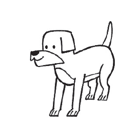 VIVENTENON VIVENTE  IL LETTO È: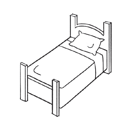 VIVENTENON VIVENTE  LA MARGHERITA È UN: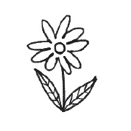 VIVENTENON VIVENTE  LA SEDIA È: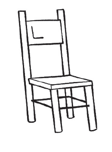 VIVENTENON VIVENTE  IL BAMBINO È UN: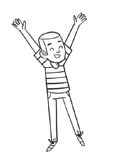 VIVENTENON VIVENTE  IL COMPUTER È UN: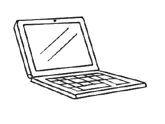 VIVENTENON VIVENTELEGGI LE FRASI E SCRIVI CHI PARLA. 
SCEGLI TRA: APE – DELFINO – CHIOCCIOLA.VIVO NELL’ACQUA. MI NUTRO DI ALTRI PICCOLI ABITANTI DEL MARE.
SONO IL __________________________ .VIVO SULLA TERRA. STRICIO MOLTO LENTAMENTE E LASCIO UNA SCIA APPICCICOSA. SONO LA __________________________ .SONO UN INSETTO GIALLO E NERO E VIVO IN CIELO. MI ATTIRANO I FIORI. SONO L’ __________________________ .COMPLETA LE FRASI INSERENDO LE SEGUENTI PAROLE AL POSTO GIUSTO: 
ERBIVORI – ONNIVORI – CARNIVORI.I __________________________ SI NUTRONO DI CARNE.GLI __________________________ SI NUTRONO DI VEGETALI.GLI __________________________ MANGIANO SIA CARNE, SIA VEGETALI.INDICA COME SI MUOVONO QUESTI ANIMALI. 
  IL CANGURO: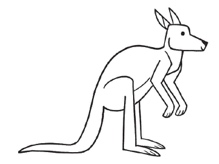 CAMMINASTRISCIASALTA  IL MAIALE: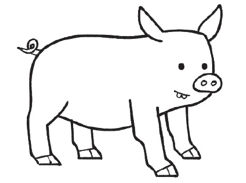 CAMMINASTRISCIANUOTA  IL SERPENTE: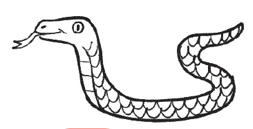 CAMMINAVOLASTRISCIA  LO SQUALO: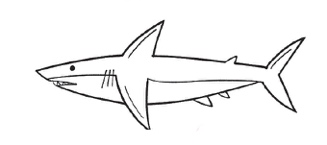 VOLANUOTASALTA  L’AQUILA: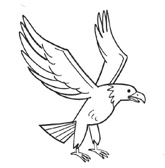 CAMMINAVOLASALTAOSSERVA I DISEGNI E INDICA DI CHE MATERIALE SONO FATTI 
QUESTI OGGETTI. 
  BICCHIERE: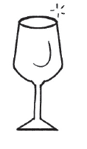 LEGNOCARTAVETRO  MONETA: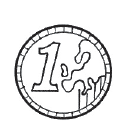 METALLOLANAPLASTICA  TAGLIERE: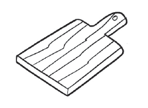 CARTALEGNOVETRO  LIBRO: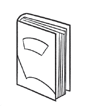 METALLOVETROCARTA  MAGLIONE: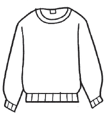 LANAPLASTICAMETALLO  CIAMBELLA: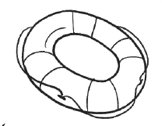 LANAPLASTICAVETROTEST DI INGRESSO SCIENZEcon soluzioni in rosso per l’insegnanteClasse 2INDICA LE CARATTERISTICHE CHE PUOI OSSERVARE CON LA VISTA.
  LA SCIARPA È:LUNGAMORBIDACALDA  LA LAMPADA È:ACCESACOSTOSAFREDDA  IL CESPUGLIO È:BASSOLISCIOPROFUMATOINDICA CHE COSA PUOI SENTIRE CON L’UDITO. 
ATTENZIONE: LE RISPOSTE CORRETTE SONO PIÙ DI UNA.IL RUMORE DI UNA SIRENAIL GUSTO DI UNA TORTALA MORBIDEZZA DI UNA COPERTAIL SUONO DELLE LANCETTEL’ALTEZZA DI UNA CASAIL PROFUMO DI UN FIOREINDICA GLI ELEMENTI CHE HANNO UN ODORE, CHE QUINDI PUOI SENTIRE CON L’OLFATTO. ATTENZIONE: LE RISPOSTE CORRETTE SONO PIÙ DI UNA.BOTTIGLIAPIZZAFIORETAVOLOPENNAFRAGOLAINDICA GLI ELEMENTI CHE HANNO UN GUSTO. 
ATTENZIONE: LE RISPOSTE CORRETTE SONO PIÙ DI UNA.TORTAZAINOLIMONEMATITACAPPELLOFOCACCIAINDICA LA SENSAZIONE CHE PROVI QUANDO TOCCHI QUESTI OGGETTI.
IL CUSCINO È:MORBIDODUROLA MINESTRA È:CALDAFREDDAIL COMPUTER È:MORBIDODUROIL GHIACCIO È:CALDOFREDDOLEGGI LE FRASI E INDICA SE SONO VERE (V) O FALSE (F). I SENSI SONO CINQUE.						V	FCON IL TATTO ANNUSO.	 				V	FCON LA VISTA VEDO.						V	FCON L’UDITO ASCOLTO.					V	FCON L’OLFATTO TOCCO.					V	FCON IL TATTO GUSTO.						V	FGLI ORGANI DELLA VISTA SONO LE ORECCHIE.		V	FGLI ORGANI DELL’UDITO SONO LE ORECCHIE.		V	FL’ORGANO DEL TATTO È LA PELLE.				V	FL’ORGANO DELL’OLFATTO È LA LINGUA.			V	FL’ORGANO DEL GUSTO È LA LINGUA.			V	FINDICA SE GLI ESSERI SONO VIVENTI O NON VIVENTI. 
  IL CANE È UN:VIVENTENON VIVENTE  IL LETTO È:VIVENTENON VIVENTE  LA MARGHERITA È UN:VIVENTENON VIVENTE  LA SEDIA È:VIVENTENON VIVENTE  IL BAMBINO È UN:VIVENTENON VIVENTE  IL COMPUTER È UN:VIVENTENON VIVENTELEGGI LE FRASI E SCRIVI CHI PARLA. 
SCEGLI TRA: APE – DELFINO – CHIOCCIOLA.VIVO NELL’ACQUA. MI NUTRO DI ALTRI PICCOLI ABITANTI DEL MARE.
SONO IL ____________DELFINO______________ .VIVO SULLA TERRA. STRICIO MOLTO LENTAMENTE E LASCIO UNA SCIA APPICCICOSA. SONO LA ____________CHIOCCIOLA______________ .SONO UN INSETTO GIALLO E NERO E VIVO IN CIELO. MI ATTIRANO I FIORI. SONO L’ ____________APE______________ .COMPLETA LE FRASI INSERENDO LE SEGUENTI PAROLE AL POSTO GIUSTO: 
ERBIVORI – ONNIVORI – CARNIVORI.I ____________CARNIVORI______________ SI NUTRONO DI CARNE.GLI ____________ERBIVORI______________ SI NUTRONO DI VEGETALI.GLI ____________ONNIVORI______________ MANGIANO SIA CARNE, SIA VEGETALI.INDICA COME SI MUOVONO QUESTI ANIMALI. 
  IL CANGURO:CAMMINASTRISCIASALTA  IL MAIALE:CAMMINASTRISCIANUOTA  IL SERPENTE:CAMMINAVOLASTRISCIA  LO SQUALO:VOLANUOTASALTA  L’AQUILA:CAMMINAVOLASALTAOSSERVA I DISEGNI E INDICA DI CHE MATERIALE SONO FATTI 
QUESTI OGGETTI. 
  BICCHIERE:LEGNOCARTAVETRO  MONETA:METALLOLANAPLASTICA  TAGLIERE:CARTALEGNOVETRO  LIBRO:METALLOVETROCARTA  MAGLIONE:LANAPLASTICAMETALLO  CIAMBELLA:LANAPLASTICAVETRO